ДО 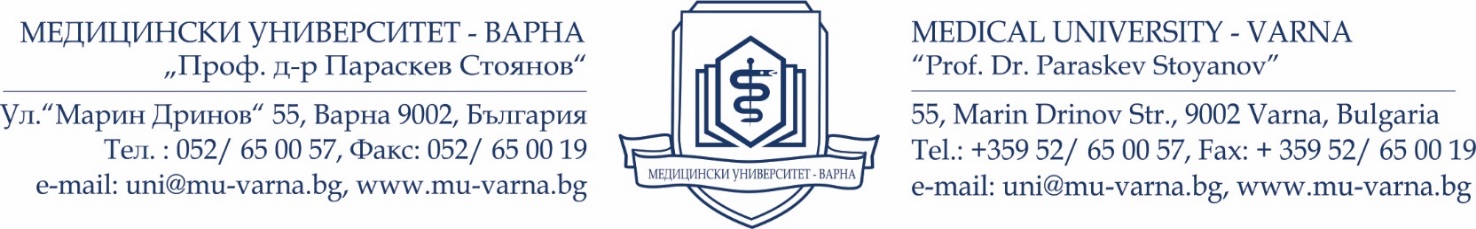 деканаНА ФАКУЛТЕТ „____________________“МЕДИЦИНСКИ УНИВЕРСИТЕТ-ВАРНАОТДЕЛ „КАРИЕРНО РАЗВИТИЕ“Д О К Л А Дот ________________________________________________________________Ръководител на Катедра по ____________________________________________________Oтносно: Предложение за състав на научно жури, във връзка с обявен конкурс за заемане на академична длъжност „доцент/професор“ по специалност „________________“.УВАЖАЕМИ  ГОСПОДИН  ДЕКАН,	На ________ г. в катедра „________________“ се проведе катедрен съвет, на който беше направено и единодушно прието чрез гласуване предложение за избор на научно жури във връзка с обявен конкурс за заемане на академична длъжност „доцент/професор“ в област на висше образование ______________, професионално направление __________________, специалност „_________________“ – един/двама за нуждите на Факултет „___________“, Катедра „_______________“, обявен в Държавен вестник, бр. __ / _______ г.На основание взетите решения от катедрения съвет, предлагам на Факултетния съвет да гласува следния състав на научното жури за провеждане на заключителното заседание:Външни членове за Медицински университет – Варна:1.____________________________________________________________________________2.____________________________________________________________________________3.____________________________________________________________________________Вътрешни членове за Медицински университет – Варна:1.____________________________________________________________________________2.____________________________________________________________________________3.____________________________________________________________________________4.____________________________________________________________________________Резервен външен член:_____________________________________________________________________________Резервен вътрешен член:_____________________________________________________________________________ПРИЛОЖЕНИЕ: Протокол № ______________  от заседание на Катедрен съвет.РЪКОВОДИТЕЛ КАТЕДРА:__________________________________                 /име, подпис, печат на Катедра/Забележки:* Моля, данните за членовете на научно жури задължително да включват: три имена по лична карта; академична длъжност;специалност, професионално направление, научна област, катедра, факултет;месторабота - с изписан точен адрес за получаване на материалите по процедурата; мобилен телефон /за нуждите на куриерската служба/ e-mail.* За Медицински колеж, Департамент и Филиали – докладите са до Академичния съвет.